Outreach Announcement Detailer/Permanent Full Time 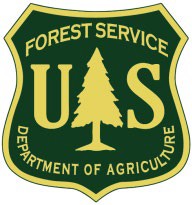 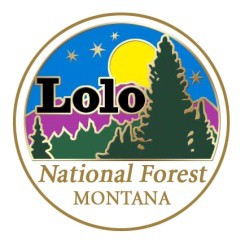 District Ranger GS 0340-12/13LOLO NATIONAL FOREST/ Superior Ranger DistrictDuty Location: Superior, MTSubmit outreach response by: COB June 6, 2022Introduction: The Lolo National Forest is looking for a dynamic and enthusiastic individual with excellent planning, communication and program skills to serve as the Superior District Ranger. This position serves as a District Ranger with responsibility for the management of the resources, goods, and services of a designated area on a National Forest.  Directly responsible for the development, production, conservation, and utilization of the natural resources of forests and associated lands of the District; and the inventory, planning, evaluation, and management of each forest resource including timber, soil, land, water, wildlife and fish habitat, minerals, forage, wilderness and visual areas, and outdoor recreation.Position: Serves as a key member of the Forest Management Team to formulate plans, policies, and objectives for the Forest.  Provides recommendations and information to the Forest Supervisor concerning important programs within the District in such areas as budget and personnel resources, timber, recreation, fire, wildlife, visual and wilderness management, range, lands and minerals, law enforcement, forage, watershed, pest management and interrelated social, economic, and political considerations.  Makes recommendations and provides information concerning dependent communities and industry.  Informs and justifies to the Forest Supervisor the implementation and execution the District's portion of the Forest Plan.  Recommends amendments as necessary. Implements and executes the Forest Plan.  Responsible for the quality, quantity, and coordination of all work performed on the District.  Directs the activities of subordinate programs to ensure Forest Plan requirements and goals are accomplished.  Maintains awareness of new technological developments in forestry.  Oversees study projects to develop guidelines, standards and procedures for analyzing public needs, demands, and resource capabilities.  Oversees preparation of draft environmental impact statements including identification of goals and plan of action.  Supervises the development of alternative land-use strategies; forecasts the benefits and consequences.Makes changes to program or project parameters within delegated authority.  Monitors the intensive multiple use management activities of subordinates considering all federal, state, and local legislation.  Advises on appropriate actions and make decisions. Supervises timber sale appeal cases and all NEPA document preparation documents.Coordinates resource management planning activities.  Continuously appraises resources in light of changing economic and public concern factors, range and weather conditions, and fire and disease activity.  Reviews all long range and short range action plans to ensure consistency with strategies and program emphasis in the approved Forest Plan. Establishes and maintains cooperative relations with local, county, and State representatives, special interest groups, civic groups, private industry, Tribal government, permittees, and the general public. Promotes understanding and acceptance for Forest Service program goals and objectives, policies, and regulations.  Stays informed of all current social, political, and economic issues within assigned geographical area and Forest Service wide.  Promotes ecosystem management, ensuring long term productivity and ecologically sustainable goals are implemented, maintained and achieved.  Coordinates District resource management with public officials, industry representatives, and citizen groups.  Ensures, through persuasion, negotiations, or similar tactics that such plans are consistent with the District's multiple use resource objectives.Is responsible for program management, planning, budgeting and management information (PBMI) for identifying work force and organizational needs, and district priorities.  Is also responsible for ensuring district expenditures are legal, meet charged-as-worked and congressional intent, and remain within budget limits.How to ApplyInterested applicants must submit the attached outreach response form to Christina.bailey@usda.gov by close of business June 6, 2022. Please direct any questions to Forest Supervisor, Carolyn Upton at Carolyn.Upton@usda.gov To complete form, use tab key to move between fields (gray blocks), or left click on any field. Entries in check box fields are made by a single click to select or unselect. Type entries in other fields.Position IdentificationApplicants May Use This Space to Identify Special Qualifications, Interests, and Needs or Provide Other Information:Interested applicants must submit the attached outreach response form by email to Executive Assistant, Christina Bailey (christina.bailey@usda.gov) as soon as possible. Thank you for your interest in our vacancy.Reply by:June 6, 2022LOLO NATIONAL FORESTOUTREACH RESPONSE FORMPosition Title:Position Title:Position Title:District RangerDistrict RangerDistrict RangerDistrict RangerDistrict RangerSeries/Grade:Series/Grade:Series/Grade:GS 0340-12/13GS 0340-12/13GS 0340-12/13GS 0340-12/13GS 0340-12/13Duty Location:Duty Location:Duty Location:Superior, MTSuperior, MTSuperior, MTSuperior, MTSuperior, MTApplicant InformationApplicant InformationApplicant InformationApplicant InformationApplicant InformationApplicant InformationApplicant InformationApplicant InformationName:	Name:	Name:	Name:	Name:	E-MailE-MailE-MailCurrent Title, Series, Grade	Current Title, Series, Grade	Current Title, Series, Grade	Current Title, Series, Grade	Current Title, Series, Grade	Current Title, Series, Grade	Current Title, Series, Grade	Current Title, Series, Grade	Current Organization/Location:    Current Organization/Location:    Current Organization/Location:    Current Organization/Location:    Current Organization/Location:    Current Organization/Location:    Current Organization/Location:    Current Organization/Location:    WorkPhone: WorkPhone: WorkPhone: WorkPhone: WorkPhone: WorkPhone: Alternate Phone:	Alternate Phone:	Current Appointment:Current Appointment:Current Appointment:Current Appointment:Permanent   	Temporary	Term	Not Current EmployeePermanent   	Temporary	Term	Not Current EmployeePermanent   	Temporary	Term	Not Current EmployeePermanent   	Temporary	Term	Not Current EmployeeIf you are NOT a current permanent (career or career conditional) employee, are you eligible to be hired under any of the following authorities:If you are NOT a current permanent (career or career conditional) employee, are you eligible to be hired under any of the following authorities:If you are NOT a current permanent (career or career conditional) employee, are you eligible to be hired under any of the following authorities:If you are NOT a current permanent (career or career conditional) employee, are you eligible to be hired under any of the following authorities:If you are NOT a current permanent (career or career conditional) employee, are you eligible to be hired under any of the following authorities:If you are NOT a current permanent (career or career conditional) employee, are you eligible to be hired under any of the following authorities:If you are NOT a current permanent (career or career conditional) employee, are you eligible to be hired under any of the following authorities:If you are NOT a current permanent (career or career conditional) employee, are you eligible to be hired under any of the following authorities:ReinstatementDisabled Veteran with 30% Compensable DisabilityVeteran’s Employment Opportunities Act of 1998 OtherReinstatementDisabled Veteran with 30% Compensable DisabilityVeteran’s Employment Opportunities Act of 1998 OtherReinstatementDisabled Veteran with 30% Compensable DisabilityVeteran’s Employment Opportunities Act of 1998 OtherReinstatementDisabled Veteran with 30% Compensable DisabilityVeteran’s Employment Opportunities Act of 1998 OtherReinstatementDisabled Veteran with 30% Compensable DisabilityVeteran’s Employment Opportunities Act of 1998 OtherReinstatementDisabled Veteran with 30% Compensable DisabilityVeteran’s Employment Opportunities Act of 1998 OtherReinstatementDisabled Veteran with 30% Compensable DisabilityVeteran’s Employment Opportunities Act of 1998 OtherPerson with Disabilities Former Peace Corps Volunteer Demonstration Project(external recruitment from the general public)Position InterestPosition InterestPosition InterestPosition InterestPosition InterestPosition InterestPosition InterestPosition InterestI would like to be considered for this position in the series identified.I would like to be considered for this position in the series identified.I would like to be considered for this position in the series identified.I would like to be considered for this position in the series identified.I would like to be considered for this position in the series identified.I would like to be considered for this position in the series identified.I would like to be considered for this position in the series identified.I would like to be considered for this position in the series identified.Series currently identified and classifiedSeries currently identified and classifiedSeries currently identified and classifiedSeries currently identified and classifiedSeries currently identified and classifiedSeries currently identified and classifiedOther appropriate series for which I am qualifiedOther appropriate series for which I am qualifiedOther appropriate series for which I am qualifiedOther appropriate series for which I am qualifiedOther appropriate series for which I am qualifiedOther appropriate series for which I am qualifiedTarget grade level currently identifiedTarget grade level currently identifiedTarget grade level currently identifiedTarget grade level currently identifiedTarget grade level currently identifiedTarget grade level currently identifiedOther grade level for which I am qualified (below target grade)Other grade level for which I am qualified (below target grade)Other grade level for which I am qualified (below target grade)Other grade level for which I am qualified (below target grade)Other grade level for which I am qualified (below target grade)Other grade level for which I am qualified (below target grade)